Střední odborná škola a Střední odborné učiliště,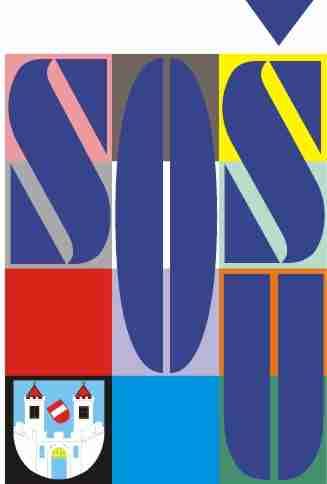 Roudnice nad Labem, Neklanova 1806,příspěvková organizaceNeklanova 1806, 413 26 Roudnice nad LabemTelefon: 416/831555, 831362   Mobil: 774 707 457  E-mail: sos.roudnice@seznam.cz   www: http: //www.sosasource.czPřijďte mezi nás!Nevíte, kam po základní škole? Máme pro vás řešení.Zveme vás, žáky základních škol i vaše rodiče,na Dny otevřených dveří ve Střední odborné škole a Středním odborném učilišti Neklanova 1806 v Roudnici nad Labem.středa 2. listopadu 2016, 8.00 – 17.00 hodstředa 7. prosince 2016, 8.00 – 17.00 hodstředa 11. ledna 2017, 8.00 – 17.00 hodZískáte informace o studiu na naší škole, prohlédnete si nově vybavené učebny teoretické výuky i naše moderní pracoviště 
pro odborný výcvik. Přesvědčte se sami, že „Řemeslo má zlaté dno.“Nabízíme i možnost sjednání individuální návštěvy, telefonický kontakt na čísle 774 707 457.                                  Těšíme se na vás!